МБОУ «Глебовская средняя общеобразовательная школа»Курского района Курской области_______________________________________________________ПОДГОТОВКА К ВПР ПО РУССКОМУ ЯЗЫКУ В 6 КЛАССЕ 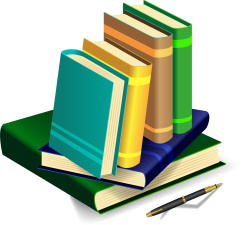 Учитель русского языка и литературы первой категорииАлтухова  Марина  Ивановна                        КАРТОЧКА № 1                Ф.И. _________________________________________Прочитайте предложение.На краю поляны сохранились заросли малины.Найдите в нём слова, в которых не совпадает количество букв и звуков, выпишите эти слова. Объясните причину несовпадения. Ответ:  ______________________________________________________________________   __________________________________________________________________________________________________________________________________________________________________________________________________________________________________________                        КАРТОЧКА № 2                Ф.И. _________________________________________Прочитайте предложение.Зверь остановился,  а потом стал ко мне подкрадываться. Найдите в нём слова, в которых не совпадает количество букв и звуков, выпишите эти слова. Объясните причину несовпадения. Ответ:  ______________________________________________________________________   __________________________________________________________________________________________________________________________________________________________________________________________________________________________________________                        КАРТОЧКА № 3                Ф.И. _________________________________________Прочитайте предложение.Ветер загудел, затрещал, сорвал крышу с сарая и помчался                 дальше.Найдите в нём слова, в которых не совпадает количество букв и звуков, выпишите эти слова. Объясните причину несовпадения. Ответ:  ______________________________________________________________________   __________________________________________________________________________________________________________________________________________________________________________________________________________________________________________                        КАРТОЧКА № 4                Ф.И. _________________________________________Прочитайте предложение.Лес задумался и посмотрел в низкое хмурое небо.Найдите в нём слова, в которых не совпадает количество букв и звуков, выпишите эти слова. Объясните причину несовпадения. Ответ:  ______________________________________________________________________   __________________________________________________________________________________________________________________________________________________________________________________________________________________________________________                        КАРТОЧКА № 5                Ф.И. _________________________________________Прочитайте предложение.У белки чуткие уши, быстрые глазки и проворные лапки.Найдите в нём слова, в которых не совпадает количество букв и звуков, выпишите эти слова. Объясните причину несовпадения. Ответ:  ______________________________________________________________________   __________________________________________________________________________________________________________________________________________________________________________________________________________________________________________                        КАРТОЧКА № 6                Ф.И. _________________________________________Прочитайте предложение.Ёлочка раскинула свои пушистые лапки.Найдите в нём слова, в которых не совпадает количество букв и звуков, выпишите эти слова. Объясните причину несовпадения. Ответ:  ______________________________________________________________________   __________________________________________________________________________________________________________________________________________________________________________________________________________________________________________                                         КАРТОЧКА № 7                Ф.И. _________________________________________Прочитайте предложение.Над  глухою  степью в неизвестный путь бесконечной  цепью облака плывут.Найдите в нём слова, в которых не совпадает количество букв и звуков, выпишите эти слова. Объясните причину несовпадения. Ответ:  ______________________________________________________________________   __________________________________________________________________________________________________________________________________________________________________________________________________________________________________________                        КАРТОЧКА № 8                Ф.И. _________________________________________Прочитайте предложение.Утром на бледном небосклоне показалась алая полоска                                         зари.Найдите в нём слова, в которых не совпадает количество букв и звуков, выпишите эти слова. Объясните причину несовпадения. Ответ:  ______________________________________________________________________   __________________________________________________________________________________________________________________________________________________________________________________________________________________________________________                        КАРТОЧКА № 9                Ф.И. _________________________________________Прочитайте предложение.Всю ночь поют в пшенице перепёлки.Найдите в нём слова, в которых не совпадает количество букв и звуков, выпишите эти слова. Объясните причину несовпадения. Ответ:  ______________________________________________________________________   __________________________________________________________________________________________________________________________________________________________________________________________________________________________________________                        КАРТОЧКА № 10                Ф.И. _________________________________________Прочитайте предложение.Тянутся с юга на север стаи диких уток.Найдите в нём слова, в которых не совпадает количество букв и звуков, выпишите эти слова. Объясните причину несовпадения. Ответ:  ______________________________________________________________________   __________________________________________________________________________________________________________________________________________________________________________________________________________________________________________                        КАРТОЧКА № 11                Ф.И. _________________________________________Прочитайте предложение.В степной полосе население занимается земледелием.Найдите в нём слова, в которых не совпадает количество букв и звуков, выпишите эти слова. Объясните причину несовпадения. Ответ:  ______________________________________________________________________   __________________________________________________________________________________________________________________________________________________________________________________________________________________________________________                        КАРТОЧКА № 12                Ф.И. _________________________________________Прочитайте предложение.На траве играют лучи утреннего солнца.Найдите в нём слова, в которых не совпадает количество букв и звуков, выпишите эти слова. Объясните причину несовпадения. Ответ:  ______________________________________________________________________   __________________________________________________________________________________________________________________________________________________________________________________________________________________________________________                        КАРТОЧКА № 13                Ф.И. _________________________________________Прочитайте предложение.Гибкие веточки берёз покрылись смолистыми почками.Найдите в нём слова, в которых не совпадает количество букв и звуков, выпишите эти слова. Объясните причину несовпадения. Ответ:  ______________________________________________________________________   __________________________________________________________________________________________________________________________________________________________________________________________________________________________________________                        КАРТОЧКА № 14                Ф.И. _________________________________________Прочитайте предложение.В солнечный   день жемчужная кувшинка нежилась на гладкой поверхности реки.Найдите в нём слова, в которых не совпадает количество букв и звуков, выпишите эти слова. Объясните причину несовпадения. Ответ:  ______________________________________________________________________   __________________________________________________________________________________________________________________________________________________________________________________________________________________________________________                        КАРТОЧКА № 15                Ф.И. _________________________________________Прочитайте предложение.По дну ущелья протекала быстрая горная речка.Найдите в нём слова, в которых не совпадает количество букв и звуков, выпишите эти слова. Объясните причину несовпадения. Ответ:  ______________________________________________________________________   ___________________________________________________________________________________________________________________________________________________________________________________________________________________________________________________                        КАРТОЧКА № 16                Ф.И. _________________________________________Прочитайте предложение.В утренней прохладе разливается горьковатый запах  полыни.Найдите в нём слова, в которых не совпадает количество букв и звуков, выпишите эти слова. Объясните причину несовпадения. Ответ:  ______________________________________________________________________   __________________________________________________________________________________________________________________________________________________________________________________________________________________________________________                        КАРТОЧКА № 17                Ф.И. _________________________________________Прочитайте предложение.Ответвления реки образуют такой лабиринт, в котором очень легко заблудиться.Найдите в нём слова, в которых не совпадает количество букв и звуков, выпишите эти слова. Объясните причину несовпадения. Ответ:  ______________________________________________________________________   __________________________________________________________________________________________________________________________________________________________________________________________________________________________________________                           КАРТОЧКА № 18                Ф.И. _________________________________________Прочитайте предложение.Тишину спящего леса не нарушает пение птиц, потому что они улетели на юг.Найдите в нём слова, в которых не совпадает количество букв и звуков, выпишите эти слова. Объясните причину несовпадения. Ответ:  ______________________________________________________________________   ___________________________________________________________________________________________________________________________________________________________________________________________________________________________________________________                        КАРТОЧКА № 19                Ф.И. _________________________________________Прочитайте предложение.Хорошо устроиться под белоствольной берёзкой и долго разглядывать золотые краски леса.Найдите в нём слова, в которых не совпадает количество букв и звуков, выпишите эти слова. Объясните причину несовпадения. Ответ:  ______________________________________________________________________   __________________________________________________________________________________________________________________________________________________________________________________________________________________________________________                        КАРТОЧКА №20                Ф.И. _________________________________________Прочитайте предложение.Поздней осенью ежи начинают готовиться к зимней спячке.Найдите в нём слова, в которых не совпадает количество букв и звуков, выпишите эти слова. Объясните причину несовпадения. Ответ:  ______________________________________________________________________   __________________________________________________________________________________________________________________________________________________________________________________________________________________________________________                        КАРТОЧКА № 21                Ф.И. _________________________________________Прочитайте предложение.Долго боролась зима с ненастной осенью.Найдите в нём слова, в которых не совпадает количество букв и звуков, выпишите эти слова. Объясните причину несовпадения. Ответ:  ______________________________________________________________________   __________________________________________________________________________________________________________________________________________________________________________________________________________________________________________                        КАРТОЧКА № 22                Ф.И. _________________________________________Прочитайте предложение.Огромная снежная шапка свалилась вниз на тропинку.Найдите в нём слова, в которых не совпадает количество букв и звуков, выпишите эти слова. Объясните причину несовпадения. Ответ:  ______________________________________________________________________   __________________________________________________________________________________________________________________________________________________________________________________________________________________________________________                        КАРТОЧКА № 23                Ф.И. _________________________________________Прочитайте предложение.Солнце ласково пригрело проснувшуюся землю.Найдите в нём слова, в которых не совпадает количество букв и звуков, выпишите эти слова. Объясните причину несовпадения. Ответ:  ______________________________________________________________________   __________________________________________________________________________________________________________________________________________________________________________________________________________________________________________                                   КАРТОЧКА № 24                Ф.И. _________________________________________Прочитайте предложение.На  опушке леса раскинулась молодая поросль кустов.Найдите в нём слова, в которых не совпадает количество букв и звуков, выпишите эти слова. Объясните причину несовпадения. Ответ:  ______________________________________________________________________   __________________________________________________________________________________________________________________________________________________________________________________________________________________________________________                        КАРТОЧКА № 25                Ф.И. _________________________________________Прочитайте предложение.Сухие листья трепетали на ветках, опадали и крутились в воздухе.Найдите в нём слова, в которых не совпадает количество букв и звуков, выпишите эти слова. Объясните причину несовпадения. Ответ:  ______________________________________________________________________   __________________________________________________________________________________________________________________________________________________________________________________________________________________________________________                        КАРТОЧКА № 26                Ф.И. _________________________________________Прочитайте предложение.Нежный стебелёк собирает силы и распрямляется навстречу солнцу.Найдите в нём слова, в которых не совпадает количество букв и звуков, выпишите эти слова. Объясните причину несовпадения. Ответ:  ______________________________________________________________________   __________________________________________________________________________________________________________________________________________________________________________________________________________________________________________                                         КАРТОЧКА № 27                Ф.И. _________________________________________Прочитайте предложение.На сцене  была городская площадь.Найдите в нём слова, в которых не совпадает количество букв и звуков, выпишите эти слова. Объясните причину несовпадения. Ответ:  ______________________________________________________________________   __________________________________________________________________________________________________________________________________________________________________________________________________________________________________________                        КАРТОЧКА № 28                Ф.И. _________________________________________Прочитайте предложение.Днём  чайки  учатся  летать  и  ловить  мелкую  рыбёшку.Найдите в нём слова, в которых не совпадает количество букв и звуков, выпишите эти слова. Объясните причину несовпадения. Ответ:  ______________________________________________________________________   __________________________________________________________________________________________________________________________________________________________________________________________________________________________________________                        КАРТОЧКА № 29                Ф.И. _________________________________________Прочитайте предложение.Пушистые  облака  закрывают  солнце.Найдите в нём слова, в которых не совпадает количество букв и звуков, выпишите эти слова. Объясните причину несовпадения. Ответ:  ______________________________________________________________________   __________________________________________________________________________________________________________________________________________________________________________________________________________________________________________                        КАРТОЧКА № 30                Ф.И. _________________________________________Прочитайте предложение.Отяжелевшие ветви под грузом снега почти касаются земли. Найдите в нём слова, в которых не совпадает количество букв и звуков, выпишите эти слова. Объясните причину несовпадения. Ответ:  ______________________________________________________________________   __________________________________________________________________________________________________________________________________________________________________________________________________________________________________________